Об утверждении Прогноза социально-экономического развитияСтаронижестеблиевского сельского поселенияКрасноармейского района на 2019-2021 годыВ соответствии со статьей 173 Бюджетного кодекса Российской Федерации, Федеральным законом от 06 октября 2003 года № 131-ФЗ «Об общих принципах организации местного самоуправления в Российской Федерации» для  утверждения проекта бюджета на 2019 год и плановый период 2020 и 2021 годы  п о с т а н о в л я ю:1. Утвердить  Прогноз социально-экономического развития Старонижестеблиевского сельского поселения Красноармейского района на 2019-2021 годы (приложение  №1).2. Утвердить предварительные итоги социально- экономического развития  Старонижестеблиевкого сельского поселения Красноармейского района за 2018 год (приложение № 2).  3. Контроль за выполнением настоящего постановления возложить на заместителя главы Старонижестеблиевского сельского поселения Красноармейского района Е.Е. Черепанову.4. Постановление вступает в силу со дня его обнародования.Глава Старонижестеблиевского сельского поселения Красноармейского района                                                                      В.В. Новак2ЛИСТ СОГЛАСОВАНИЯк проекту постановления администрации Старонижестеблиевского сельского поселения Красноармейского района от ____________ № ________«Об утверждении Прогноза социально-экономического развитияСтаронижестеблиевского сельского поселенияКрасноармейского района на 2019-2021 годы»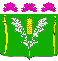 АДМИНИСТРАЦИЯСТАРОНИЖЕСТЕБЛИЕВСКОГО СЕЛЬСКОГО ПОСЕЛЕНИЯ КРАСНОАРМЕЙСКОГО РАЙОНАПОСТАНОВЛЕНИЕАДМИНИСТРАЦИЯСТАРОНИЖЕСТЕБЛИЕВСКОГО СЕЛЬСКОГО ПОСЕЛЕНИЯ КРАСНОАРМЕЙСКОГО РАЙОНАПОСТАНОВЛЕНИЕ«13»   11   2018 г.№ 172станица Старонижестеблиевскаястаница СтаронижестеблиевскаяПроект подготовлен и внесён:Главным специалистом по социально-экономическим вопросам администрации Старонижестеблиевскогосельского поселения Красноармейского районаИ.В. ШуткаПроект согласован:Заместитель главыСтаронижестеблиевского сельского поселенияКрасноармейского районаЕ.Е. ЧерепановаНачальник общего отделаСтаронижестеблиевского сельского поселенияКрасноармейского районаН.В. Супрун